Самостоятельно сделайте разминку перед выполнением упражнений. Выполните упражнения максимальное количество раз на время. Снимите видео выполнения упражнений.1. Отжимание. 20 секунд.2. Пресс. 20 секунд.3. Приседания. 20 секунд.4. «Планка». 20 секунд.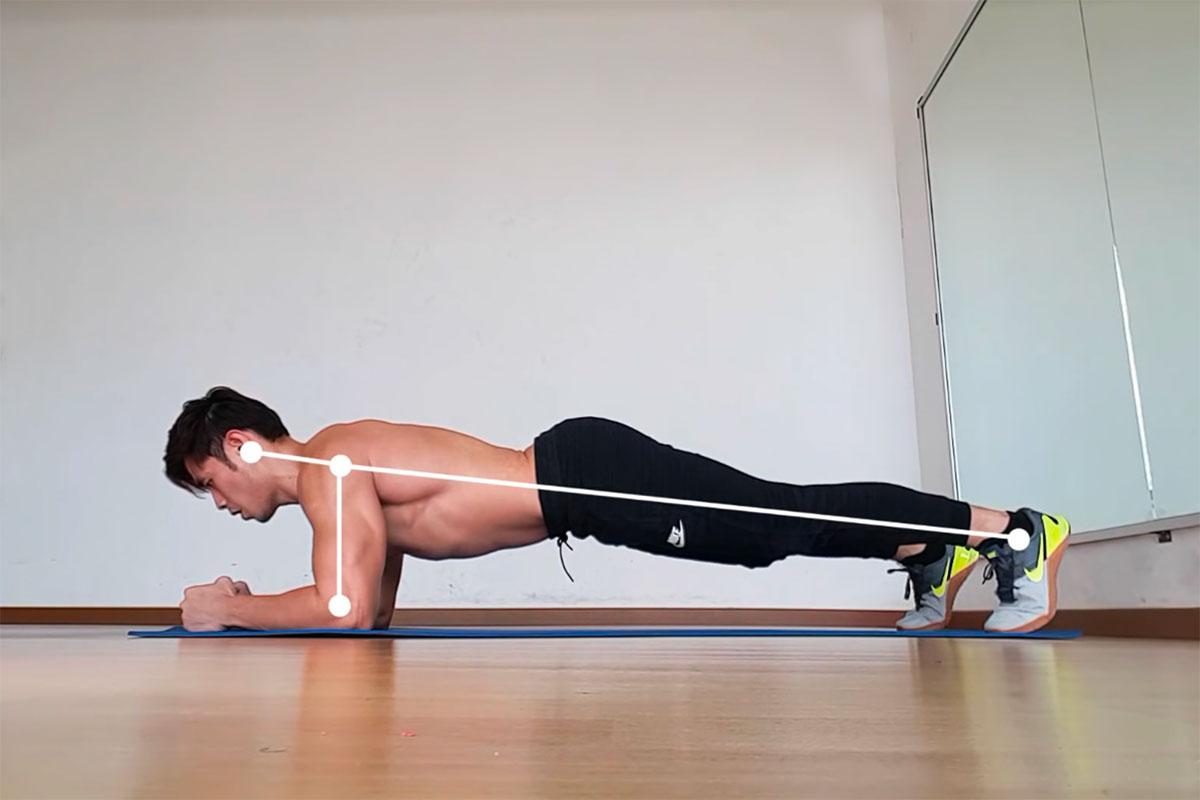 15.05.2020 гПятницаПятницаПятницаПятница15.05.2020 гДля обучающихся по АООП(вариант 6.2)Для обучающихся по АООП(вариант 6.2)Для обучающихся по АООП(вариант 6.2)Для обучающихся по АООП(вариант 6.2)15.05.2020 гМузыкаТема:"В концертном зале"Л.Бетховен, симфония 3,"Героическая",1 часть-слушать.Задания на стр.107-не выполнять. (см. прикрепленный документ)15.05.2020 гАФКсм.ниже15.05.2020 гРусский языкИзменение глаголов по временам.стр.116, таблица,упр.205, упр.206,упр.211.15.05.2020 гОкружающий мирЧто такое Бенилюкс?https://resh.edu.ru/subject/lesson/4497/стр.118-124. Р.Т. выполнить все задания по данной теме.15.05.2020 гТехнологияПришивание пуговиц. https://resh.edu.ru/subject/lesson/5601/start/221039/Смотреть, пришить пуговицы.РЭШ 3кл урок 615.05.2020 гПятницаПятницаПятницаПятница15.05.2020 гДля обучающихся по АООП(вариант 6.3)Для обучающихся по АООП(вариант 6.3)Для обучающихся по АООП(вариант 6.3)Для обучающихся по АООП(вариант 6.3)15.05.2020 гМузыкаТема:"В концертном зале"Л.Бетховен, симфония 3,"Героическая",1 часть-слушать.Задания на стр.107-не выполнять. (см. прикрепленный документ)15.05.2020 гАФКсм.ниже15.05.2020 гРусский языкПовторение.Задание на учи.ру15.05.2020 гОкружающий мирКровьстр.55. Ответить на вопросы.15.05.2020 гТехнологияhttps://resh.edu.ru/subject/lesson/5601/start/221039/Смотреть, пришить пуговицы.РЭШ 3кл урок 6